Ссылка    resh.edu.ruФизическая культура12 ноября 2020 годгр. 20 - 1 2 пара Тема:Техника резаного удара по мячу Контрольные задания1. Футбольный инвентарьВыберите предмет, необходимый для игры в футбол.3. Резаный ударРасставьте последовательность действий при выполнении резаного удара.1  2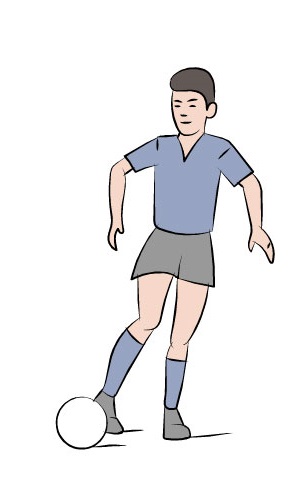 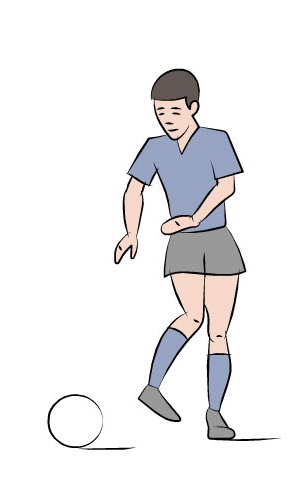 3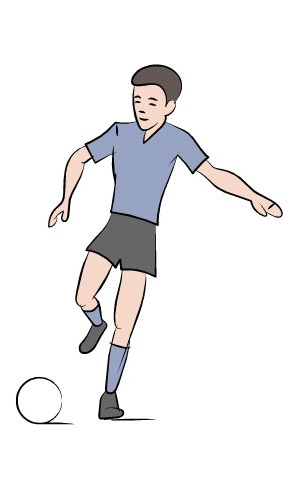 4. Резаный ударЗачеркните неверное описание того, что такое резаный удар.Это классический удар внешней или внутренней стороной подъёма стопы, при котором мяч летит по дуге, вращаясь вокруг своей оси.Это удар, при котором мяч непредсказуемо меняет траекторию.Это удар внутренней стороной стопы.Это удар внешней стороной стопы.5. Удар внутренней стороной стопыРасставьте последовательность действий при выполнении удара внутренней стороной стопы.  23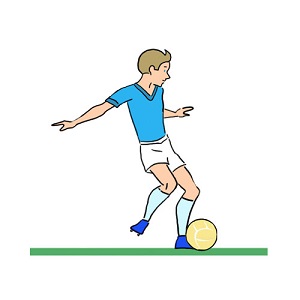 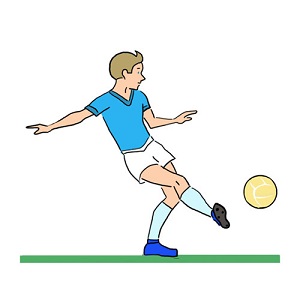 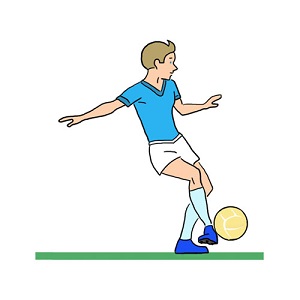 МячОбручСкакалка2. Резаный ударОтметьте верное описание того, что такое резаный удар.Это классический удар внешней или внутренней стороной подъёма стопы, при котором мяч летит по дуге, вращаясь вокруг своей оси.Это удар, при котором мяч непредсказуемо меняет траекторию.Это удар внутренней стороной стопы.Это удар внешней стороной стопы.